Presseinformation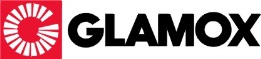 Glamox C95 Circle: Dekorative runde LeuchteMit der Glamox C95 Circle wird die neueste Erweiterung der C95-Produktfamilie in vier verschiedenen Durchmessern vorgestellt.Hildesheim, 24. April 2019 – Schlankes und minimalistisches Design für besondere Akzente bei der Innenraumbeleuchtung zeichnet alle Modelle der erfolgreichen Glamox C95-Familie aus. Mit der neuen C95 Circle wird jetzt eine runde Leuchtenvariante der Serie als Pendel-, Anbau- sowie Einbaulösung vorgestellt. Dank der unterschiedlichen Installationsmöglichkeiten sowie vier erhältlichen Größen von 375, 525, 675 und 825 mm Durchmesser, steht ein ganzes Sortiment mit einem gleichen visuellen Eindruck für unterschiedlichste Anwendungen zur Verfügung. Konzipiert ist die C95 Circle als Leuchte für den Arbeitsplatz im Büro oder Konferenzraum, in Schulen sowie Pflege- oder Gesundheitseinrichtungen, für den Empfang oder für soziale Gebäudebereiche. Die Glamox C95-Familie verfügt über eine hohe Lichtverteilung bis an den schmalen Rahmen aus weiß lackiertem Aluminium. Die C95 Circle bietet Lichtplanern sowie Architekten unterschiedlichste kreative Möglichkeiten bei der individuellen Lichtgestaltung. Dank einheitlicher Designsprache innerhalb der gesamten Glamox C95-Familie sind vielfache Kombinationsmöglichkeiten mit den stilvollen Modellvarianten denkbar.Von der Raumgestaltung zur LichtplanungDurch die drei unterschiedlichen Montagemöglichkeiten ist die C95 Circle für nahezu alle Innenbereiche bestens geeignet. Die homogene Lichtverteilung erzeugt stets eine hohe Lichtqualität mit minimaler Blendung für jede Arbeitsplatz- und Raumsituation. Als Pendelleuchte installiert wird ein Großteil des von der C95 Circle produzierten Lichts als indirekte Beleuchtung in den Raum abgegeben. Damit wird eine angenehme Allgemeinbeleuchtung erreicht. Gleichzeitig ist der getrennt steuerbare Lichtanteil für die direkte Beleuchtung optimal für den Einsatz im Konferenzraum, am Empfang oder am Arbeitsplatz im Büro. Im Einsatz als Anbaumodell reduziert der schmale und nur 25 Millimeter hohe Aluminiumrahmen der Glamox C95 Circle die Raumhöhe nur geringfügig. Die kleine Schattenfuge zur Decke lässt dabei einen schwebenden Eindruck entstehen und umrahmt zugleich die Leuchte sehr elegant. Ist für eine Flur- oder allgemeine Bürobeleuchtung eine zurückhaltende Einbaulösung gewünscht, ist die neue Leuchtenvariante zudem bestens geeignet: Der schmale Rahmen ist so konzipiert, dass er in einem T-Profil eines Deckenrasters nicht sichtbar ist und die C95 Circle somit flach und ganz dezent montiert werden kann. Dynamische BeleuchtungAlle Modellvarianten der C95-Familie werden mit einem „Tuneable White-System“ von Glamox für die Integration in Human Centric Lighting-Konzept geliefert. Dank der abstimmbaren weißen Lichtfarbe können unterschiedliche Farbtemperaturen je nach Raumsituation und Jahres- sowie Tageszeit individuell angepasst werden, um eine positive Wirkung des Lichts auf den Menschen zu erzielen. Motivation, Wohlbefinden und Produktivität können so deutlich verbessert werden.Verfügbarkeit und weitere InformationenDie Glamox C95 Circle ist ab sofort in vier wählbaren Durchmessern erhältlich. Weitere Informationen sowie technische Datenblätter sind unter folgenden Links verfügbar: Glamox C95 Circle: https://glamox.com/de/news/post/introducing-c95-circle7Glamox Lichtmanagementsysteme: https://glamox.com/de/lichtmanagementsystemeHuman Centric Lighting-Lösungen: https://glamox.com/de/human-centric-lightingGlamox GmbHDie Glamox GmbH ist ein Unternehmen der Glamox Gruppe. Glamox ist ein norwegischer Industriekonzern und entwickelt, produziert und vertreibt professionelle Beleuchtungslösungen für den globalen Markt. Die Glamox GmbH ist ein führender Anbieter von Lichtlösungen für den professionellen, landbasierten Beleuchtungsmarkt in Deutschland, Österreich sowie Schweiz und bietet ein komplettes Produktsortiment für Bildungs- und Gesundheitseinrichtungen, gewerbliche und industrielle Bauten, Einzelhandel, Hotels sowie Restaurants. Die Glamox Gruppe ist ein weltweit tätiges Unternehmen mit 1300 Mitarbeitern und Vertriebs- und Produktionsstandorten in mehreren europäischen Ländern, Asien und Nord- und Südamerika. Der Jahresumsatz 2017 betrug 283 MEUR. Zum Konzern gehören eine Reihe von Qualitätsmarken für Beleuchtung wie Glamox, Aqua Signal, Luxo, Norselight und LINKSrechts. Um die Kundenbedürfnisse und Erwartungen zu erfüllen, setzt Glamox sich für die Bereitstellung hochwertiger Produkte, Lösungen, Service und Support ein. www.glamox.dePressekontakteDipl.-Ing. Sabrina Catrin MeyerLichtplanung & MarketingVon-Thünen-Str. 1228307 BremenTel.: +49 421 485 70-71Fax: +49 421 485 70-33E-Mail: sabrina.meyer@glamox.comHauptsitz Glamox GmbHDaimlerring 2531135 HildesheimTel.: +49 5121 7060-0Fax: +49 5121 5291-0PR-Kontakt Profil MarketingStefan WinterPublic RelationsProfil Marketing OHGHumboldtstr. 2138106 BraunschweigTel.: +49 531 387 33 16E-Mail: s.winter@profil-marketing.com